Meldcode 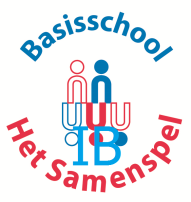 !!Dit formulier wordt opgeborgen in het dossier en er wordt een notitie gemaakt in overzicht zorgleerlingen.  (mapje aanmaken met meldcode) Gegevens leerlingNaam leerlingDatumGroepLeerkrachtTraject gestart door school?Instantie/ contactpersoonStap 1  Signalen in kaart brengen Stap 2 Overleggen met IB-er. En eventueel raadplegen van Veilig Thuis (anoniem)Stap 3  Gesprek met betrokkenen (leerling en/of ouder – samen met IB-er) Stap 4 Weging van het huiselijk geweld en/ of de kindermishandeling (Bij twijfel altijd Veilig Thuis raadplegen) Op basis van de informatie uit stap 1 tot en met 3 wegen beroepskrachten af of zij een vermoeden hebben van huiselijk geweld of kindermishandeling. Daarbij bepalen zij met behulp van een afwegingskader of er sprake is van acute of structurele onveiligheid.Stap 5 Beroepskrachten Beslissen over zelf hulp organiseren of melden.Is melden bij Veilig Thuis noodzakelijk? 
Melden is noodzakelijk als er sprake is van acute of structurele onveiligheid. Is hulp verlenen of organiseren (ook) mogelijk? 
Hulp verlenen is mogelijk als: de professional in staat is om effectieve/passende hulp te bieden of te organiseren. de betrokkenen meewerken aan de geboden of georganiseerde hulp. de hulp leidt tot duurzame veiligheid.Indien hulp verlenen op basis van één van deze punten niet mogelijk is, is melden bij Veilig Thuis noodzakelijk.Stap 5A: Toevoeging door IB: Notities vervolg maken in de vorm van een logboek (volgen van de ontwikkelingen en bijhouden van acties en afspraken).